     Aurora’s Degree & PG College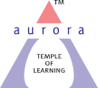            (Accredited by NAAC with 'B++' grade)              Chikkadpally, Hyderabad- 500020        Department of CommerceEVENT REPORTOBJECTIVE: To pay tribute to the father of scientific management Frederic Winslow Taylor’s on his birthday.To spread awareness about management techniquesBRIEF ABOUT THE EVENT: The event was conducted to celebrate the life and achievements of F.W. Taylor, the father of Scientific Management. Students and faculty enthusiastically participated in the event. Three student volunteers from B. Com( General & Honors) streams presented a power point which outlined the life to Mr. Taylor. The student volunteers presented in great detail all his contributions towards the field of Management. The faculty members of Commerce and Management streams were also present at the event and were greatly impressed with the fluence of the volunteers. The students who were present at the event also were keen to learn about Taylor and also asked for further information   OUTCOME: The students appreciated the role and contribution of the great F.W. Taylor.DETAILED REPORT:The event was celebrated to celebrate the life and achievements of F.W. Taylor, the father of Scientific Management. Students and faculty enthusiastically participated in the event. Three student volunteers from B. Com( General & Honors) streams presented a power point which outlined the life to Mr. Taylor. The student volunteers presented in great detail all his contributions towards the field of Management. The faculty members of Commerce and Management streams were also present at the event and were greatly impressed with the fluence of the volunteers. The students who were present at the event also were keen to learn about Taylor and also asked for further information.The event began with Ms. Vidisha giving the audience an introduction about the great F.W. Taylor. The presentation was shared amongst the three students Vrridhi Dugar, Vidisha Sanghvi & Sunil Kumar T. They explained in great detail the life and achievements of Mr.Taylor. They spoke about contributions to management, his education, his life and achievements. The students presented this to the students of B.Com(Honours) first years, M.Sc Computers first years & M.S.Cs first year students and faculty members. The students of all the 3 streams were able to learn about the management techniques which are being applied in day to day life with or without their knowledge.The event was successful in giving the students an  insight into the life and achievements of  F.W. Taylor.LIST OF STUDENT CO-ORDINATORS. LIST OF STUDENT PARTICIPANTS.Budget plan: NILPhotographs: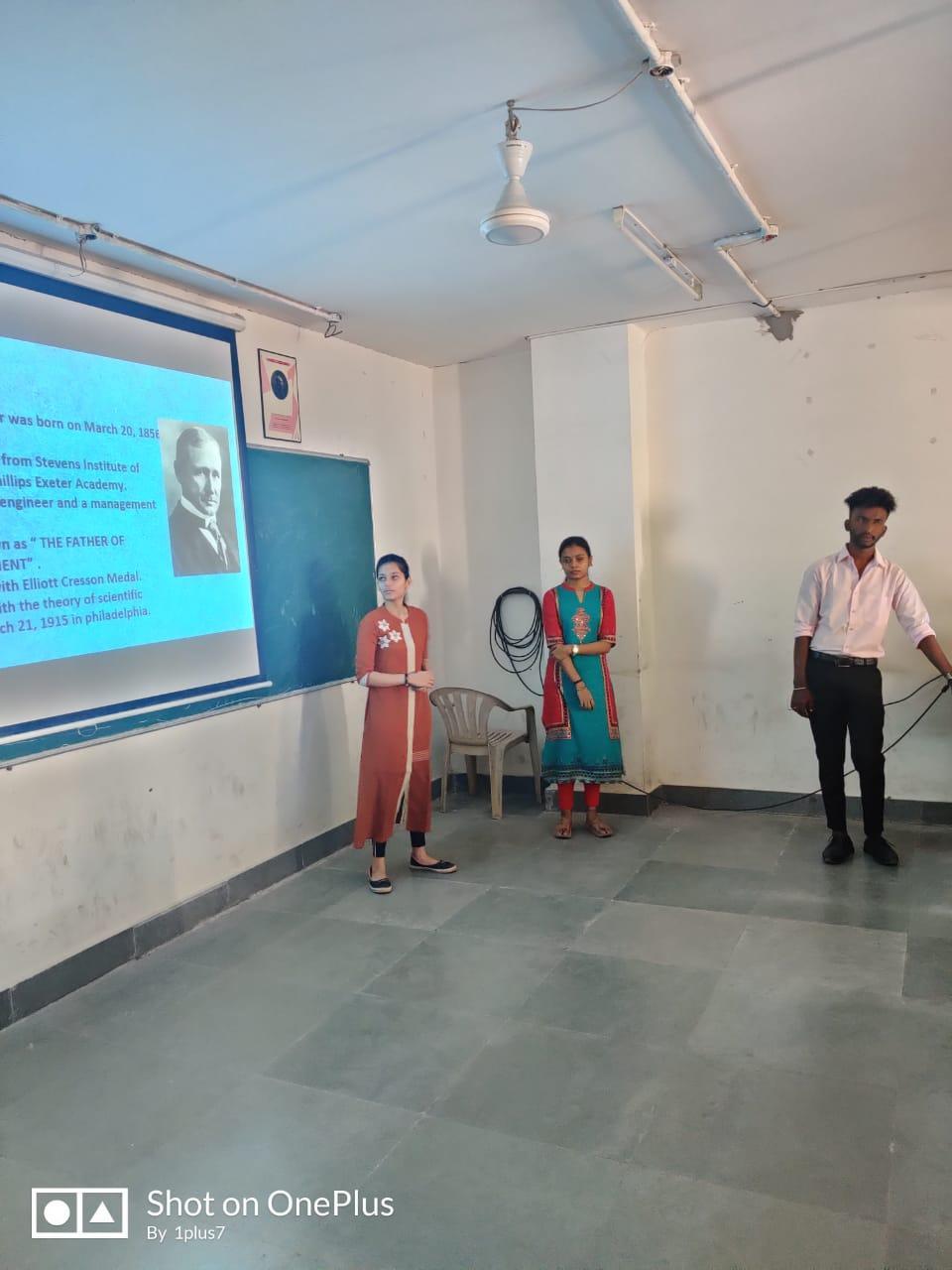 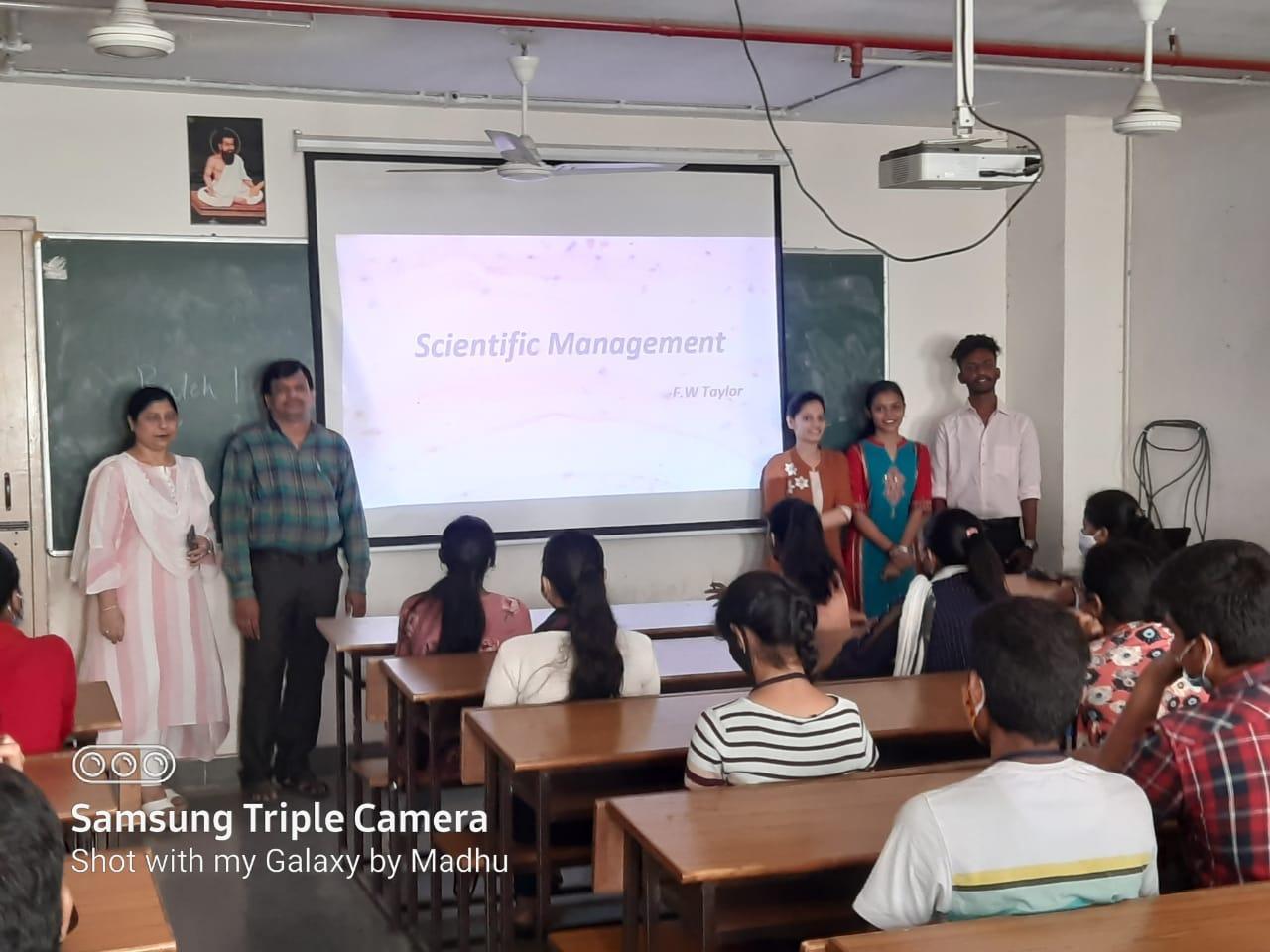 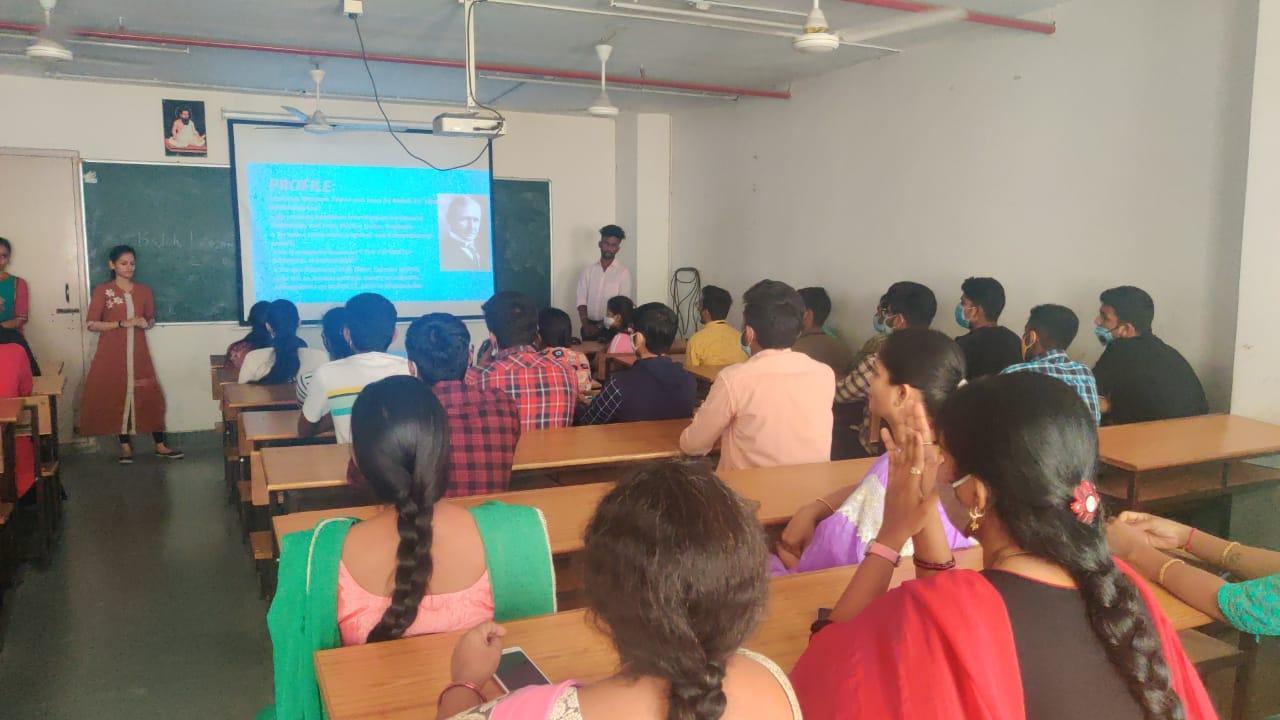 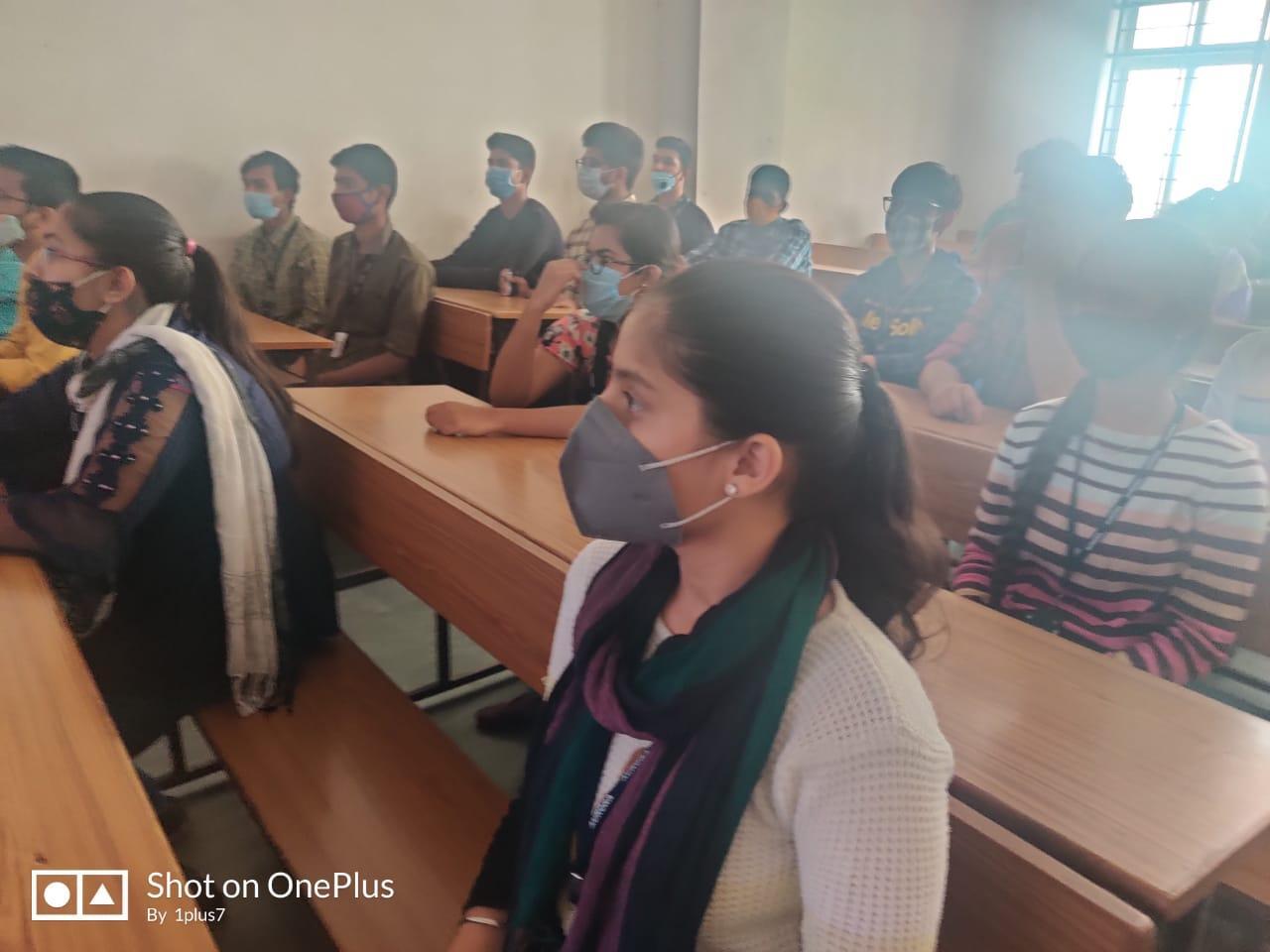 EVENT TITLEFREDERICK WINSLOW TAYLOR’S BIRTHDAY CELEBRATIONTYPE OF EVENTClass eventFACULTY INCHARGEANIL KUMAR JAVVAJIDEPARTMENTCommerce DATE20-03-2021VENUEAurora’s Degree & PG CollegeTARGET AUDIENCEStudents S.NOROLL NOSTUDENT NAMECLASS Section11051-20-407-007VRRIDHI DUGARB.COMHONOURS21051-20-407-009VIDHISHA P SANGHVIB.COMHONOURS31051-20-401-121SUNIL KUMAR TB.COMGENERAL1BS.NOROLL NOSTUDENT NAMECLASS Section11051-20-407-001Parvathy JahavehB.COMHONOURS21051-20-407-003Anamika YadavB.COMHONOURS31051-20-407-005Khushi AgarwalB.COMHONOURS41051-20-407-010Mega SiunikB.COMHONOURS51051-20-407-016Nandini SharmaB.COMHONOURS61051-20-407-022Syed Fatima BenoB.COMHONOURS71051-20-407-028Anish Kumar AgarwalB.COMHONOURS81051-20-407-030Bitola DineshB.COMHONOURS91051-20-407-035interlacers ShreyaB.COMHONOURS101051-20-407-040Per uGu Rohan RajB.COMHONOURS111051-20-407-045Genderblind Avinashi YadavB.COMHONOURS121051-20-407-050Madhamshetty VedanthB.COMHONOURS131051-20-407-053Darsha SailikithaB.COMHONOURS141051-20-407-055Mahek SinghviB.COMHONOURS151051-20-407-060Sherikar KarthikB.COMHONOURSS